بسمه تعالیبرگزاری جلسات کارگروه پژوهشی مدرسه علمیّه فاطمیّه(س) یاسوجمعاون پژوهش مدرسه علمیّه فاطمیّه (س) از برگزاری جلسات کارگروه پژوهشی این مدرسه خبر داد.معاون پژوهش مدرسه علمیّه فاطمیّه (س) در زمینه برگزاری جلسات کارگروههای پژوهشی در این مدرسه گفت: مدرسه فاطمیّه با توجه به گستردگی فعالیت های پژوهشی جهت بهرمندی از ایده های اساتید مجرب هر دو هفته یک بار و در صورت ضرورت هفته ای یک بار جلسات کارگروه را جهت بررسی و برنامه ریزی فعالیت های پژوهشی برگزار می کند.وی در ادامه گفت: از جمله کارهایی که در کارگروه های پژوهشی انجام می شود عبارت است از:تصویب موضوعات و طرح های تحقیقات پایانیتصویب موضوعات و برنامه ریزی جهت برگزاری نشست پژوهشی و کرسی آزاد اندیشی و جشنوارهبررسی و تصویب موضوعات و طرح های جشنواره رشدبرنامه ریزی جهت برگزاری هفته کتاب و هفته پژوهش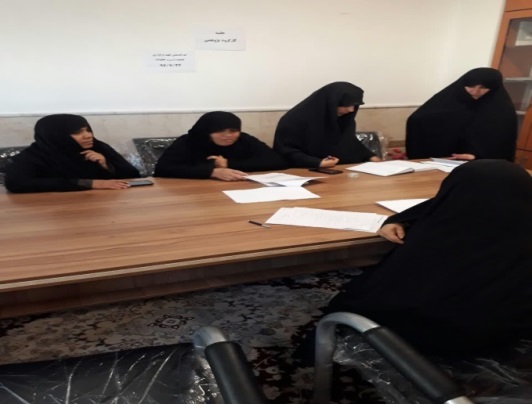 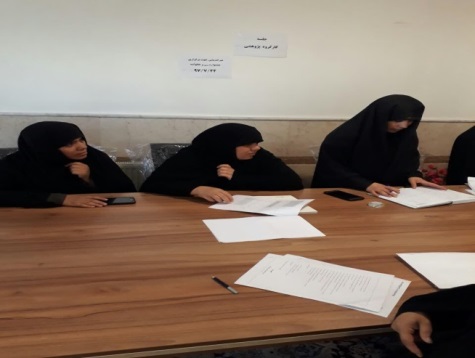 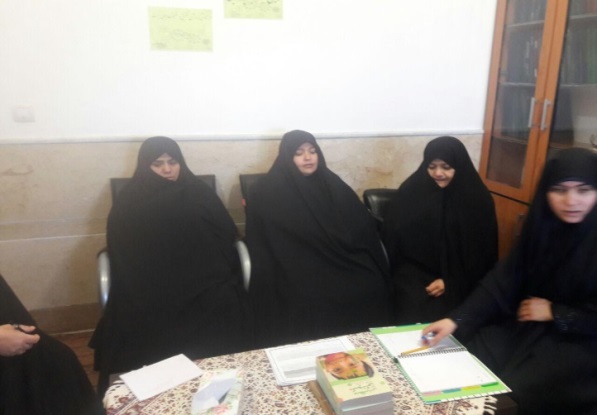 